Configurations et symétrie axiale Sur la figure ci-contre,  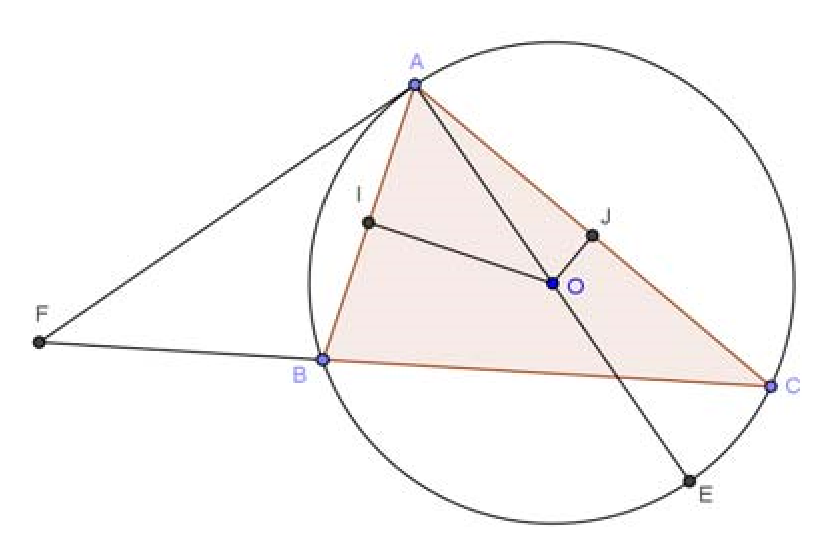 ABC est un triangle quelconque inscrit dans le cercle  de centre O tel que : la tangente en A au cercle  coupe la droite (BC) en F ; le point E diamétralement opposé au point A sur le cercle  est distinct de B et C ;les points I et J sont les milieux respectifs des segments [AB] et [AC]. Citer les triangles isocèles que l’on peut former à l’aide des points de la figure.  Justifier que les triangles FAO et AIO sont rectangles. La droite (OI) coupe la droite (AF) en G. On considère la symétrie s d’axe (OI). Compléter le tableau : 	 Montrer que la droite (BG) est tangente au cercle  . Des points qui appartiennent à un même cercle sont dits cocycliques. Justifier que les points A, I, O et J sont cocycliques. image par s A O G (AO) (AG) 